St. John the Baptist  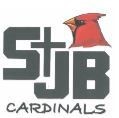 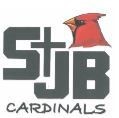 School Advisory Council Application The following form is to be completed by any individuals who are interested in serving on the School Advisory Council for St. John the Baptist Catholic School in Plattsmouth, Nebraska starting in June 2020. The Council has two openings, with a three-year term.  To be eligible to serve on the Council, a candidate must be an adult over 18, be in agreement with the mission of the Parish and the School, and be genuinely committed to Catholic education.  ALL CANDIDATES ARE SUBJECT TO APPROVAL BY THE PASTOR (PLEASE PRINT) Name: ________________________________________	Phone: _________________ E-Mail: _______________________	Do you have children attending the School? ________ I have been a member of The Church of the Holy Spirit for ____________ years. I am involved in the following Church and School activities: _______________________________ ________________________________________________________________________ ________________________________________________________________________ I would like to serve on the Council for the following reasons (25 words or fewer): ________________ ________________________________________________________________________ ________________________________________________________________________ I understand that the Council meets on the second Tuesday of each month at 6:30 P.M. If elected I commit to attending these meetings on a regular basis.  __________________________________ Signature Please return your completed form to the School Office or to a member of the School Advisory Council. 	Questions? Please contact please contact Donna Weeda 402-510-7290 at or stjbcatholic@gmail.com​	​THE APPLICATION DEADLINE IS 3:00 P.M. ON MONDAY, APRIL 6, 2020. 